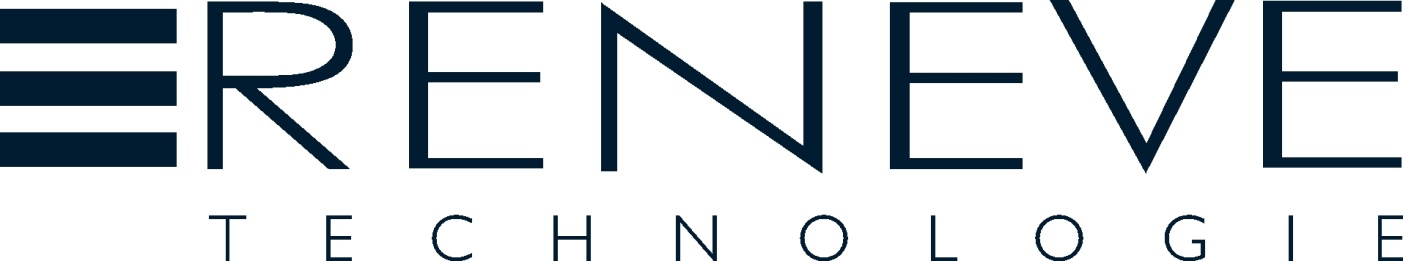 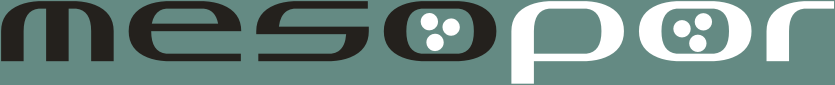 МЕТОД БЕЗИНЪЕКЦИОННОЙ МЕЗОТЕРАПИИСТОИМОСТЬ АППАРАТОВ 11900 у.е./16500 у.е.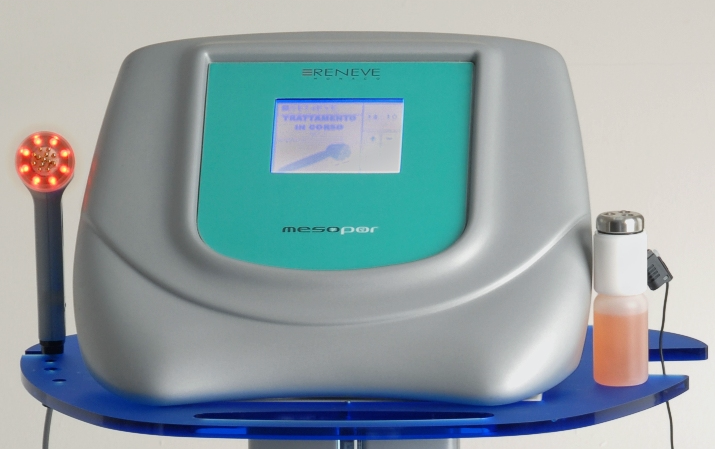 План окупаемости аппаратовСтоимость процедур, у.е.Кол-во процедур  в деньКол-во процедур в мес.Доход,у.е./мес. Доход,у.е./год.Окупаемость,мес. 11900 у.е.Окупаемость,мес. 16500 у.еПроцедуры для лицаПроцедуры для лицаПроцедуры для лицаПроцедуры для лицаПроцедуры для лицаПроцедуры для лица302601800216006,69,13041203600432003,34,65026030003600045,550412060007200022,8702604200504002,8470412084001008001,42Процедуры для телаПроцедуры для телаПроцедуры для телаПроцедуры для телаПроцедуры для телаПроцедуры для тела452602700324004,46,14541205400648002,236526039004680034,26541207800936001,52,1852605100612002,33,2854120102001224001,11,6